INDICAÇÃO Nº 4249/2018Sugere ao Poder Executivo Municipal conserto de um  buraco no asfalto, em obra realizada pelo DAE, na Rua Alagoas, em frente ao nº 410,  esquina com a Rua Maranhão, no Bairro Vila Grego, neste Município.Excelentíssimo Senhor Prefeito Municipal, Nos termos do Art. 108 do Regimento Interno desta Casa de Leis, dirijo-me a Vossa Excelência para sugerir que, por intermédio do Setor competente, seja executado conserto de um buraco no asfalto, em obra realizada pelo DAE, na Rua Alagoas em frente ao número 410, esquina com a Rua Maranhão,  no Bairro Vila Grego, neste Município.Justificativa:Munícipes procuraram esta vereadora solicitando providências em relação ao buraco no asfalto, em obra realizada pela equipe de serviços do DAE (Departamento de Água e Esgoto),  fato este que prejudica as condições de tráfego no local que é intenso e está precisando de atenção, bem como o surgimento de avarias nos veículos automotores que por esta via diariamente trafegam. Segundo os moradores, esse buraco foi aberto há três meses.Plenário “Dr. Tancredo Neves”, em 23 de agosto de 2018. Germina Dottori- Vereadora PV -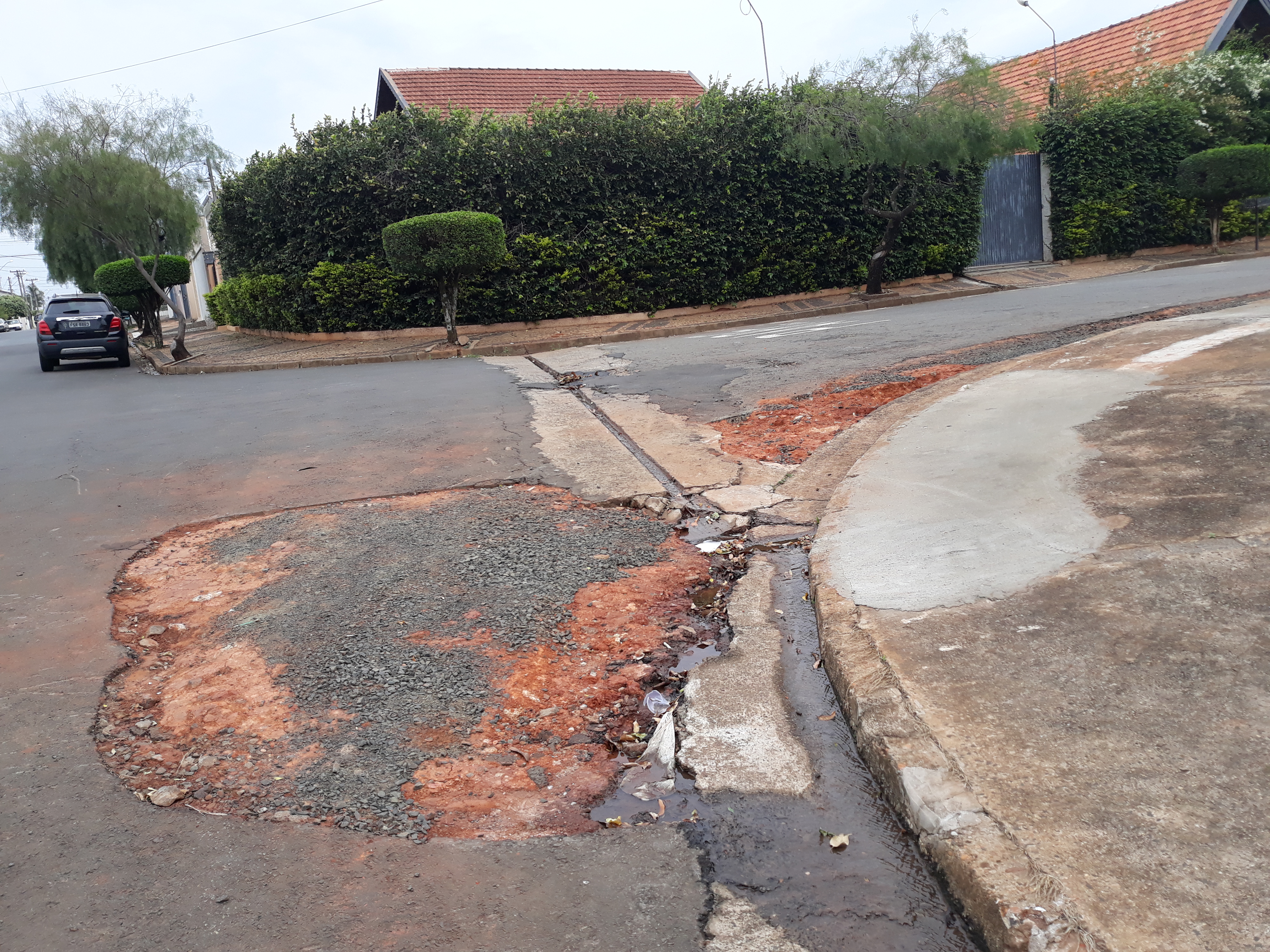 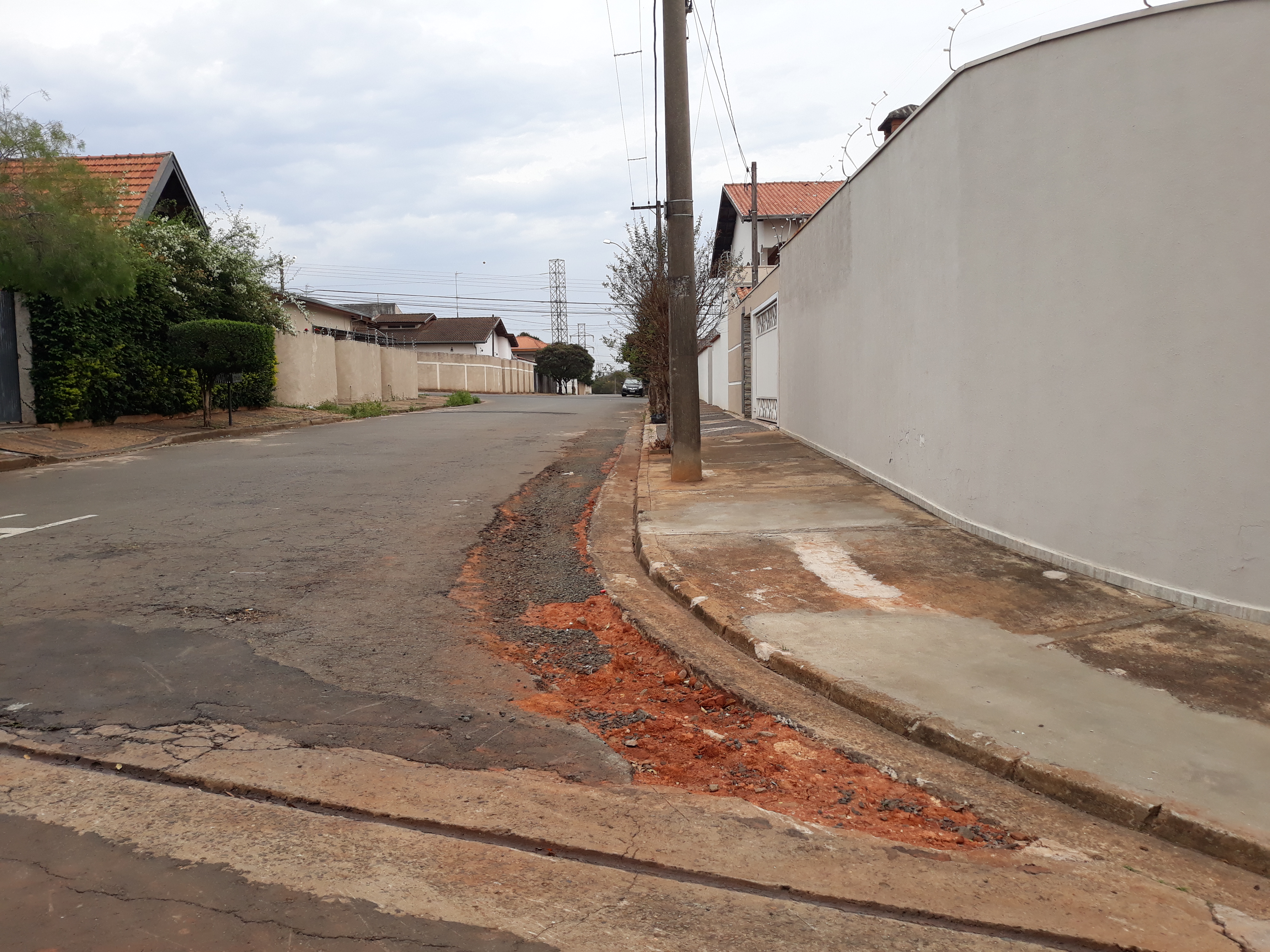 